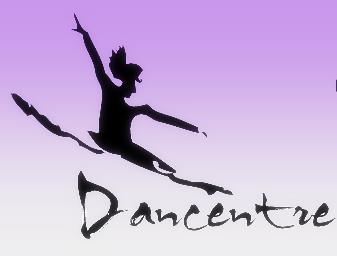 BRIGHTON TIMETABLE 2015MONDAYSTUDIO 1								STUDIO 24:00 – 4:45pm	   TAP LEVEL 2							4:00 – 5:00 pm	BALLET LEVEL 4		5:00 – 6:00 pm	   JAZZ LEVEL 4						5:00 – 6:00 pm	BALLET LEVEL 5 YR 2	6:00 – 7:00 pm	   JAZZ LEVEL 5 YR 2						6:00 – 7:00 pm	BALLET LEVEL 7	7:00 – 8:00 pm	   TAP LEVEL 6						7:00 – 8:00 pm	JAZZ LEVEL 6 YR 2	TUESDAY               STUDIO 1									STUDIO 24:00 – 4:45 pm    PRESCHOOL DANCE						4:00 – 5:00 pm	STRETCH & STRENGTH	4:45 – 5:45 pm	   BEG BALLET / JAZZ						5:00 – 5:45 pm	POINTE PREPWEDNESDAY               STUDIO 1									STUDIO 24:00 – 4:45 pm	   BALLET LEVEL 2						4:00 – 5:00 pm	BALLET LEVEL 5 YR 1	4:45 – 5:30 pm	   JAZZ LEVEL 2						5:00 – 6:00 pm	BALLET LEVEL 6	5:30 – 6.30 pm	   JAZZ LEVEL 5 YR 1						6:00 – 7:00 pm	CONTEMP INTER		6:30 – 7:30 pm	   ADULT FITNESS						7:00 – 8:00 pm	CONTEMP SENIOR	THURSDAY                STUDIO 1									STUDIO 24:00 – 4:45 pm 	   TAP LEVEL 3						4:30 – 5:30 pm	ADVANCED CONTEMPORARY4:45 – 5:30 pm	   BALLET LEVEL 3						5:30 – 6:30 pm	BALLET LEVEL 5 YR 1	5:30 – 6:15 pm	   JAZZ LEVEL 3						6:30 – 7:30 pm	JAZZ LEVEL 5 YR 16:15 – 7:30 pm	   OPEN JAZZFRIDAYSTUDIO 1								STUDIO 2SATURDAYSTUDIO 1								STUDIO 29:30 – 10:15 am	PRESCHOOL DANCE 	10:15 –11:15 am	BEG BALLET / JAZZ               11:15 – 12:00 pm	TAP LEVEL 1			12:00 – 12:45 pm	JAZZ LEVEL 1		12:45 –  1:30 pm	BALLET LEVEL 1			HAMPTON TIMETABLE 2015TUESDAYSTUDIO 34:00 – 4:45 pm	   PRESCHOOL DANCE		4:45 – 5:45 pm    BEG BALLET / JAZZ	THURSDAY                STUDIO 34:00 – 4:45pm	    PRESCHOOL DANCE4:45 – 5:45 pm	    BEG BALLET / JAZZ		5:45 – 6:30 pm	    HIP HOP 9 – 11 YRS	6:30 – 7:30 pm	    HIP HOP 12 – 14 YRS